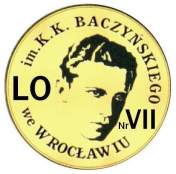 WYMAGANIA EDUKACYJNE Z JĘZYKA FRANCUSKIEGO NIEZBĘDNE DO UZYSKANIA PRZEZ UCZNIA POSZCZEGÓLNYCH ŚRÓDROCZNYCH I ROCZNYCH OCEN KLASYFIKACYJNYCH WYNIKAJĄCYCH Z REALIZOWANEGO ,,PROGRAMU NAUCZANIA JĘZYKA FRANCUSKIEGO JAKO DRUGIEGO JĘZYKA OBCEGO W SZKOLE PONADPODSTAWOWEJ”-autor BEATA GAŁAN, wyd. HACHETTE ((LICEUM 4-LETNIE)	ZAKRES PODSTAWOWY	Ogólne wymagania edukacyjne dla klasy 1 D, 1 EOgólne wymagania edukacyjne dla klasy 1 D, 1 EOgólne wymagania edukacyjne dla klasy 1 D, 1 EOgólne wymagania edukacyjne dla klasy 1 D, 1 EOgólne wymagania edukacyjne dla klasy 1 D, 1 EOgólne wymagania edukacyjne dla klasy 1 D, 1 E               Ocenę niedostateczną otrzymuje uczeń, który nie spełnia wymagań edukacyjnych niezbędnych do uzyskania oceny dopuszczającej.                        Ocenę niedostateczną otrzymuje uczeń, który nie spełnia wymagań edukacyjnych niezbędnych do uzyskania oceny dopuszczającej.                        Ocenę niedostateczną otrzymuje uczeń, który nie spełnia wymagań edukacyjnych niezbędnych do uzyskania oceny dopuszczającej.                        Ocenę niedostateczną otrzymuje uczeń, który nie spełnia wymagań edukacyjnych niezbędnych do uzyskania oceny dopuszczającej.                        Ocenę niedostateczną otrzymuje uczeń, który nie spełnia wymagań edukacyjnych niezbędnych do uzyskania oceny dopuszczającej.                        Ocenę niedostateczną otrzymuje uczeń, który nie spełnia wymagań edukacyjnych niezbędnych do uzyskania oceny dopuszczającej.         Wymagania edukacyjne niezbędne do uzyskania oceny dopuszczającejWymagania edukacyjne niezbędne do uzyskania oceny dostatecznejWymagania edukacyjne niezbędne do uzyskania oceny dobrejWymagania edukacyjne niezbędne do uzyskania oceny bardzo dobrejWymagania edukacyjne niezbędne do uzyskania oceny celującejUczeń potrafi:· Poprawnie operować niektórymi prostymi strukturami poznanymi w klasie                                · Dysponować niewielkim zakresem słownictwa                              · Od czasu do czasu zrozumieć ogólny sens prostych tekstów i wypowiedzi                            · Czasami przekazać wiadomość, ale z trudnościami                        · Czasami mówić spójnie, ale z częstym wahaniem, popełnia wiele zauważalnych błędów                                    · Napisać z trudnościami teksty zawierające pełne zdania, proste struktury i słownictwoUczeń potrafi:· Poprawnie operować niektórymi prostymi strukturami poznanymi w klasie                                       · Używać zazwyczaj zakresu słownictwa odpowiedniego do zadania            · Zazwyczaj rozumieć ogólny sens prostych tekstów i rozmów                        · Zrozumieć zazwyczaj polecenia nauczyciela               · Czasami poprawnie przekazać wiadomość                · Mówić spójnie, ale z wyraźnym wahaniem, popełniając sporo zauważalnych błędów                 · Podejmować próby napisania tekstu zawierające pełne zdania, proste struktury i słownictwoUczeń potrafi:· Poprawnie operować większością prostych struktur                                      · Używać szerokiego zakresu słownictwa odpowiedniego do zadania                                      · Zazwyczaj rozumieć ogólny sens różnorodnych tekstów i rozmów                     · Zrozumieć polecenia nauczyciela                                · Zazwyczaj przekazać wiadomość                               · Mówić spójnie z lekkim wahaniem, popełniając niekiedy zauważalne błędy                                        · Napisać tekst zawierający pełne zdania, proste struktury i słownictwo                               · Pisać teksty nieco dłuższe  od wymaganej długościUczeń potrafi:· Poprawnie operować podstawowymi strukturami języka obcego                                     · Stosować szeroki wachlarz słownictwa, odpowiedni do zadania   · Zrozumieć ogólny sens różnorodnych tekstów i rozmów                                     · Zrozumieć kluczowe informacje zawarte w różnorodnych tekstach i rozmowach                             · Zrozumieć z łatwością polecenia nauczyciela         · Przekazać z powodzeniem wiadomość                              · Mówić spójnie, bez zahamowań, popełniając niewielkie błędy                       · Napisać krótki tekst zawierający pełne zdania, proste struktury i słownictwo                              · Pisać teksty nieco dłuższe lub krótsze od wymaganej długościUczeń potrafi:· Płynnie operować strukturami gramatycznymi i słownictwem wykraczającym poza poziom grupy                           · Zrozumieć treść i sens różnorodnych tekstów i rozmów                                    · Mówić płynnie, spójnie, bez zawahań· Napisać krótki tekst zawierający pełne zdania z użyciem bogatego słownictwa i zróżnicowanych struktur gramatycznychSzczegółowe wymagania edukacyjne dla klasy 1 D, 1 ESzczegółowe wymagania edukacyjne dla klasy 1 D, 1 ESzczegółowe wymagania edukacyjne dla klasy 1 D, 1 ESzczegółowe wymagania edukacyjne dla klasy 1 D, 1 ESzczegółowe wymagania edukacyjne dla klasy 1 D, 1 E   Ocenę niedostateczną otrzymuje uczeń, który nie spełnia wymagań edukacyjnych niezbędnych do uzyskania oceny dopuszczającej.   Ocenę niedostateczną otrzymuje uczeń, który nie spełnia wymagań edukacyjnych niezbędnych do uzyskania oceny dopuszczającej.   Ocenę niedostateczną otrzymuje uczeń, który nie spełnia wymagań edukacyjnych niezbędnych do uzyskania oceny dopuszczającej.   Ocenę niedostateczną otrzymuje uczeń, który nie spełnia wymagań edukacyjnych niezbędnych do uzyskania oceny dopuszczającej.   Ocenę niedostateczną otrzymuje uczeń, który nie spełnia wymagań edukacyjnych niezbędnych do uzyskania oceny dopuszczającej.Wymagania edukacyjne niezbędne do uzyskania oceny dopuszczającejWymagania edukacyjne niezbędne do uzyskania oceny dostatecznejWymagania edukacyjne niezbędne do uzyskania oceny dobrejWymagania edukacyjne niezbędne do uzyskania oceny bardzo dobrejWymagania edukacyjne niezbędne do uzyskania oceny celującej                            On y va!                                                                                                                                                             Uczeń wie, umie, potrafi                                                                                                                                                                                                                                                                                                                                                                               On y va!                                                                                                                                                             Uczeń wie, umie, potrafi                                                                                                                                                                                                                                                                                                                                                                               On y va!                                                                                                                                                             Uczeń wie, umie, potrafi                                                                                                                                                                                                                                                                                                                                                                               On y va!                                                                                                                                                             Uczeń wie, umie, potrafi                                                                                                                                                                                                                                                                                                                                                                               On y va!                                                                                                                                                             Uczeń wie, umie, potrafi                                                                                                                                                                                                                                                                                                                                                   l-wskazać osobę mówiącą w j. francuskim                                     -w miarę poprawnie wymówić imiona i nazwiska z francuskim akcentem                             -rozpoznać tekst zapisany w j. francuskim                      -wskazać wyrazy transparentne                   -w miarę poprawnie liczyć od 0-1000                                                                       -w miarę poprawnie nazwać niektóre przybory szkolne  i    przedmioty w klasie                                                   -zadać pytania: comment on dit ? / comment ça s'écrit ? / qu'est-ce que ça veut dire ?                        -od czasu do czasu zrozumieć ze słuchu i powtórzyć usłyszane słowa    -rozróżniać formy  rodzajników nieokreślonych: un, une            -dysponuje niewielkim zakresem słownictwa z zakresu: nazw miesięcy, pór roku , dni tygodnia, nazwy i daty  świąt obchodzonych we Francji            -odszukać kraje frankofońskie na mapie świata                        -wskazać kraj pochodzenia znanych frankofonów-wskazać osobę mówiącą w j. francuskim                -w miarę poprawnie wymówić imiona i nazwiska z francuskim akcentem                   -rozpoznać tekst zapisany w j. francuskim                      -wskazać wyrazy transparentne                       -podać liczebniki główne od 1 do 1000.                     -poprawnie nazwać  przybory szkolne  i    przedmioty w klasie poznane na lekcji , nieliczne błędy wymowy  -zadać pytania: comment on dit ? / comment ça s'écrit ? / qu'est-ce que ça veut dire ?                                        -zazwyczaj rozumieć ze  słuchu i powtórzyć usłyszane słowa                 -rozróżniać formy  rodzajników nieokreślonych: un, une                       -opanował słownictwo z zakresu: nazw miesięcy, pór roku , dni tygodnia , nazwy    i daty  świąt obchodzonych we Francji                        -odszukać kraje frankofońskie na mapie świata                          -wskazać kraj pochodzenia znanych frankofonów                     -wskazać osobę mówiącą w j. francuskim                                - poprawnie wymówić imiona i nazwiska z francuskim akcentem   -rozpoznać tekst zapisany w j. francuskim                      -wskazać wyrazy transparentne                              -w miarę poprawnie stosować liczebniki główne od 1 do 1000                         -.poprawnie  i prawie bezbłędnie nazwać  przybory szkolne  i    przedmioty w klasie poznane na lekcji   -zadać pytania: comment on dit ? / comment ça s'écrit ? / qu'est-ce que ça veut dire ?                                 -rozumieć ze  słuchu i powtórzyć usłyszane słowa  -rozróżniać formy  rodzajników nieokreślonych: un, une                                     --dobrze opanował słownictwo z zakresu: nazw miesięcy, pór roku , dni tygodnia, nazwy  i daty  świąt obchodzonych we Francji                                    -odszukać kraje frankofońskie na mapie świata                        -wskazać kraj pochodzenia znanych frankofonów         -wskazać osobę mówiącą w j. francuskim             -bezbłędnie wymówić imiona i nazwiska z francuskim akcentem -rozpoznać tekst zapisany w j. francuskim                      -wskazać wyrazy transparentne      -swobodnie stosować liczebniki główne od 1 do 1000                   -poprawnie i bezbłędnie nazwać  przybory szkolne  i    przedmioty w klasie poznane na lekcji,       -zadać pytania: comment on dit ? / comment ça s'écrit ? / qu'est-ce que ça veut dire ?                                 -rozumieć ze  słuchu i powtórzyć usłyszane słowa                         -rozróżniać formy  rodzajników nieokreślonych: un, une                       -bardzo dobrze opanował słownictwo z zakresu: nazw miesięcy, pór roku , dni tygodnia, nazwy   i daty  świąt obchodzonych we Francji                     -odszukać kraje frankofońskie na mapie świata                               -wskazać kraj pochodzenia znanych frankofonów       -wskazać osobę mówiącą w j. francuskim             -bezbłędnie i płynnie wymówić imiona i nazwiska z francuskim akcentem                 -rozpoznać tekst zapisany w j. francuskim                      -wskazać wyrazy transparentne -swobodnie stosować liczebniki główne od 1 do 1000, rozumieć zasady ich tworzenia     - .poprawnie  nazwać  przybory szkolne  i    przedmioty w klasie posługując się słownictwem wykraczającym poza poziom grupy            -zadać pytania: comment on dit ? / comment ça s'écrit ? / qu'est-ce que ça veut dire ?               -rozumieć ze  słuchu treść i sens różnorodnych tekstów i rozmów                      -rozróżniać formy  rodzajników nieokreślonych: un, une                     -bardzo dobrze  opanował słownictwo z zakresu: nazw miesięcy, pór roku , dni tygodnia, nazwy  i daty  świąt obchodzonych we Francji  -mówi płynnie, bez zawahań    -odszukać kraje frankofońskie na mapie świata  , przekazać informację o ich położeniu                          -wskazać kraj pochodzenia znanych frankofonów     -zrozumieć i odpowiedzieć na pytania nt. Frankofonii                  2.Bonjour                                                                                                                                                                                                                         Uczeń wie, umie, potrafi          2.Bonjour                                                                                                                                                                                                                         Uczeń wie, umie, potrafi          2.Bonjour                                                                                                                                                                                                                         Uczeń wie, umie, potrafi          2.Bonjour                                                                                                                                                                                                                         Uczeń wie, umie, potrafi          2.Bonjour                                                                                                                                                                                                                         Uczeń wie, umie, potrafi          -stara się reagować w sytuacjach życia codziennego omawianych na lekcji: -w miarę poprawnie przywitać i pożegnać się, przedstawić się, stosować zwroty grzecznościowe:enchanté, bienvenue        -zapytać o imię w formie tu i vous              - od czasu do czasu zrozumieć krótkie wypowiedzi ze słuchu -próbuje prawidłowo określić ogólny sens wypowiedzi,                   -rozumie sens prostych sytuacji komunikacyjnych, jednakże ma problem z wyodrębnieniem szczegółowych informacji w prostym tekście            -wykazuje duże braki w odmianie i uzupełnieniu zdania właściwą formą czasownika s'appeler -wykazuje braki w dopasowaniu rodzajnika określonego (le, la, l') do rzeczownika i w rozróżnianiu rodzajników nieokreślonych                       -w miarę poprawnie rozpoznać w mowie i piśmie rzeczowniki rodzaju męskiego i żeńskiego oraz w liczbie pojedynczej i mnogiej              -powiedzieć alfabet, przeliterować nazwy francuskich miast,                             zapisać przeliterowany wyraz, wskazać usłyszane wyrazy- mówi z częstym wahaniem, popełniając wiele zauważalnych błędów                       -opanował wymowę iintonację w sposób często sprawiający trudności w zrozumieniu                                                     - stara się reagować w sytuacjach życia codziennego omawianych na lekcji:                           -w miarę poprawnie przywitać i pożegnać się, przedstawić się, stosować zwroty grzecznościowe:enchanté, bienvenue                 -zapytać o imię w formie tu i vous                   -rozumie ze słuchu ogólny sens prostego tekstu podręcznikowego -wyodrębnia informacje występujące w zrozumiałych dla niego kontekstach, jednak może mieć trudności w wyodrębnianiu tylko żądanych informacji                                          -wykazuje niewielkie braki w odmianie i uzupełnieniu zdania właściwą formą czasownika s'appeler -wykazuje niewielkie braki w dopasowaniu rodzajnika określonego (le, la, l') do rzeczownika i w rozróżnianiu rodzajników nieokreślonych                 -w miarę poprawnie rozpoznać w mowie i piśmie rzeczowniki rodzaju męskiego i żeńskiego oraz w liczbie pojedyńczej i mnogiej    -powiedzieć alfabet, przeliterować nazwy francuskich miast,                             zapisać przeliterowany wyraz, wskazać usłyszane wyrazy-    mówi z wyraźnym wahaniem, popełniając sporo zauważalnych błędów    -opanował wymowę iintonację w sposób czasami sprawiający trudności w zrozumieniu                     - poprawnie uzupełnić zdania właściwą formą czasownikas'appeler -opanował wymowę i intonację w sposób czasami sprawiający trudności w zrozumieniu-  reaguje w sytuacjach życia codziennego omawianych na lekcji:                       -poprawnie przywitać i pożegnać się, przedstawić się, stosować zwroty grzecznościowe:enchanté, bienvenue                                  -zapytać o imię w formie tu i vous                             -rozumie ze słuchu ogólny sens typowych sytuacji komunikacyjnych                                     -podejmuje z sukcesem próby wyłonienia informacji szczegółowych przekazu                       -zauważa związki między poszczególnymi częściami wysłuchanego komunikatu, wynikające z jego logicznej struktury                    -poprawnie odmienia i uzupełnia zdania właściwą formą czasownika s'appeler -poprawnie dopasować rodzajnik określony (le, la, l') do rzeczownika i  rozróżnić rodzajniki nieokreślone           -poprawnie rozpoznać w mowie i piśmie rzeczowniki rodzaju męskiego i żeńskiego oraz w liczbie pojedyńczej i mnogiej                         -powiedzieć alfabet, przeliterować nazwy francuskich miast,                             zapisać przeliterowany wyraz, wskazać usłyszane wyrazy-    mówi z lekkim wahaniem, popełniając niekiedy zauważalne błędy -wypowiedzi są ogólnie poprawne pod względem wymowy i intonacji  -  reaguje w sytuacjach życia codziennego omawianych na lekcji:  -bezbłędnie    przywitać i pożegnać się, przedstawić się, stosować zwroty grzecznościowe:enchanté, bienvenue                 -zapytać o imię w formie tu i vous                                  -rozumie główną myśl i szczegóły słuchanego tekstu podręcznikowego -potrafi wyodrębnić szukane informacje                -potrafi  potrafi określić intencję mówiącego i potencjalnego odbiorcę-bezbłędnie odmienić i uzupełnić zdania właściwą formą czasownika s'appeler                     -bezbłędnie dopasować rodzajnik określony (le, la, l') do rzeczownika i  rozróżnić rodzajniki nieokreślone       -bezbłędnie rozpoznać w mowie i piśmie rzeczowniki rodzaju męskiego i żeńskiego oraz w liczbie pojedyńczej i mnogiej             -powiedzieć alfabet, przeliterować nazwy francuskich miast,                             zapisać przeliterowany wyraz, wskazać usłyszane wyrazy-    mówi bez zahamowań, nie popełnia błędów                     -generuje zdania poprawne fonetycznie i językowo- sprawnie reaguje w sytuacjach życia codziennego operując słownictwem wykraczającym poza poziom grupy:   -swobodnie i bezbłędnie stosować zwroty i formy grzecznościowe, powitania i pożegnania    -zapytać o imię w formie tu i vous   i pozostałych formach osobowych           -rozumie zarówno główną myśl, jak i szczegóły zawarte w tekstach                         - bezbłędnie określa ogólny sens i intencje autora wysłuchanej wypowiedzi                 - wyodrębnia w wysłuchanym komunikacie wszystkie żądane informacje niezależnie od tempa wypowiedzi -bezbłędnie odmienić i uzupełnić zdania właściwą formą czasownika s'appeler -bezbłędnie dopasować rodzajnik określony (le, la, l') do rzeczownika i  rozróżnić rodzajniki nieokreślone   -bezbłędnie rozpoznać w mowie i piśmie rzeczowniki rodzaju męskiego i żeńskiego oraz w liczbie pojedyńczej i mnogiej -powiedzieć alfabet, przeliterować nazwy francuskich miast,                             zapisać przeliterowany wyraz, wskazać usłyszane wyrazy-    mówi  bez zawahań, nie popełnia żadnych błędów             -wypowiada się płynnie z zachowaniem poprawności, czytelności i spójności komunikatu                  - opanował prawie bezbłędnie artykulację i intonację                  -stworzyć pierwszą stronę francuskiej gazety3.Identités                                                                                                                                                                                                                                                                 Uczeń wie, umie, potrafi   3.Identités                                                                                                                                                                                                                                                                 Uczeń wie, umie, potrafi   3.Identités                                                                                                                                                                                                                                                                 Uczeń wie, umie, potrafi   3.Identités                                                                                                                                                                                                                                                                 Uczeń wie, umie, potrafi   3.Identités                                                                                                                                                                                                                                                                 Uczeń wie, umie, potrafi    -podać z trudnościami swoje dane osobowe: przedstawić się, podać wiek, zawód, stan cywilny i status rodzinny)             -zapytać o dane osobowe   i w miarę poprawnie odpowiadać na takie pytania    -podać formy osobowe czasowników: être i avoir                             -z trudnościami stosować zaimki osobowe akcentowane: moi, toi, lui, elle, nous, vous, eux, elles                       -  z trudnościami stosować przyimki przed nazwami państwi miast: en, au, aux, à   -odmienić czasowniki grupy I   (np. parler)            - z trudnościami stosować zaimki dzierżawcze w l.poj.: ma, ta, sa, mon, ton, son, votre          -rozróżnić czasowniki : appeler i s'appeler                             -nie rozumie tekstów ze słuchu i nie potrafi wskazać właściwej odpowiedzi                     -zrozumieć wypowiedź pisemną  (dialog, ogłoszenie),                      potrafi wyodrębnić główną myśl prostego tekstu pisanego z pomocą nauczyciela, ale ma duże trudności z wyodrębnieniem informacji szczegółowych                        -w miarę poprawnie określić narodowość    -w miarę poprawnie powiedzieć, jakimi językami się mówi          -podać miejsce zamieszkania oraz miejsce pochodzenia                       -potrafi z trudnościami pisemnie zredagować krótką wiadomość (e-mail)                                                                                 -opisać swoje mieszkanie stosując niezwykle ubogi zakres słownictwa i struktur gramatycznych, popełnia bardzo liczne błędy, które znacznie utrudniają komunikację     -w miarę poprawnie zredagować krótki tekst o sobie                        -w miarę poprawnie podać swoje dane osobowe: przedstawić się, podać wiek, zawód, stan cywilny i status rodzinny)    -zapytać o dane osobowe   i w miarę poprawnie odpowiadać na takie pytania                              -w miarę poprawnie używać form czasowników:  être i avoir -w miarę poprawnie stosować zaimki osobowe akcentowane: moi, toi, lui, elle, nous, vous, eux, elles    -w miarę poprawnie stosować przyimki przed nazwami państw i miast: en, au, aux, à       -odmienić czasowniki grupy I   (np. parler)            -w miarę poprawnie stosować zaimki dzierżawcze w l.poj.: ma, ta, sa, mon, ton, son, votre          -rozróżnić czasowniki : appeler i s'appeler         -od czasu do czasu rozumie teksty ze słuchu i potrafi wskazać właściwą odpowiedź            -zrozumieć wypowiedź pisemną  (dialog, ogłoszenie),  rozumie główne treści prostego tekstu czytanego, ale ma trudności z wyodrębnieniem informacji szczegółowych w tekście                         -w miarę poprawnie określić narodowość              -w miarę poprawnie powiedzieć, jakimi językami się mówi          -w miarę poprawnie podać miejsce zamieszkania oraz miejsce pochodzenia    -podejmuje próby napisania tekstu zawierające pełne zdania,proste struktury i słownictwo                -opisać swoje mieszkanie:    formułuje krótką wypowiedź,  proste struktury i podstawowe słownictwo lub                           próbuje formułować dłuższą wypowiedź, ale pojawiają się błędy , które częściowo zakłócają komunikację                           -w miarę poprawnie zredagować krótki tekst o sobie      - poprawnie podać swoje dane osobowe: przedstawić się, podać wiek, zawód, stan cywilny i status rodzinny)   -poprowadzić krótki dialog dot. danych osobowych      -poprawnie używać form czasowników:  être i avoir    - poprawnie stosować zaimki osobowe akcentowane: moi, toi, lui, elle, nous, vous, eux, elles                                        - poprawnie stosować przyimki przed nazwami państw i miast: en, au, aux,   à                               -odmienić czasowniki grupy I   (np. parler)                                 - poprawnie stosować zaimki dzierżawcze w l.poj.: ma, ta, sa, mon, ton, son, votre          -rozróżnić czasowniki : appeler i s'appeler                 - zazwyczaj rozumie teksty ze słuchu i potrafi wskazać właściwą odpowiedź    -potrafi wyodrębnić  myśl przewodnią całego komunikatu i poszczególnych części , znajduje odpowiednie informacje i szczegóły; sporadycznie popełnia błędy wynikające z niezrozumienia szczegółowych informacji   -poprawnie określić narodowość                 -poprawnie powiedzieć, jakimi językami się mówi                                -poprawnie podać miejsce zamieszkania oraz miejsce pochodzenia                         -napisać tekst zawierający pełne zdania, proste struktury i słownictwo                  -opisać swoje mieszkanie:   stosuje dość szeroki zakres struktur gramatycznych i leksykalnych                         - wypowiada się komunikatywnie, choć w jego wypowiedzi pojawiają się nieliczne błędy , które nie zakłócają komunikacji                   -poprawnie zredagować krótki tekst o sobie                                          - przekazać z powodzeniem wiadomość dot. danych osobowych, stosując szeroki wachlarz słownictwa:  przedstawić się, podać wiek, zawód, stan cywilny i status rodzinny)                       . -Płynnie prowadzić rozmowę nt. danych osobowych         -swobodnie posługiwać się formami czasownikow: être i avoir    -swobodnie stosować zaimki osobowe akcentowane: moi, toi, lui, elle, nous, vous, eux, elles    -swobodnie stosować przyimki przed nazwami państw i miast: en, au, aux, à                       -odmienić czasowniki grupy I   (np. parler)                                 - swobodnie stosować zaimki dzierżawcze w l.poj.: ma, ta, sa, mon, ton, son, votre          -rozróżnić czasowniki : appeler i s'appeler      -zazwyczaj w stopniu wysokim rozumie teksty ze słuchu i potrafi wskazać właściwą odpowiedź                                -rozumie  ogólny sens czytanego tekstu, potrafi wyszukać szczegółowe informacje, potrafi w szybkim tempie zapoznać się i zrozumieć różnorodne komunikaty w formie pisemnej       -poprawnie określić narodowość           -poprawnie powiedzieć, jakimi językami się mówi          -podać miejsce zamieszkania oraz miejsce pochodzenia           -napisać tekst zawierający pełne zdania, proste struktury i słownictwo,                      tekst nieco dłuższy od wymaganej długości   -opisać swoje mieszkanie:  złożone struktury i słownictwo z zakresu przewidzianego programem nauczania,                 potrafi stosować odpowiednie środki językowe                   -poprawnie zredagować krótki tekst o sobie      - płynnie operując strukturami gramatycznymi i słownictwem wykraczającym poza poziom grupy podać  swoje dane osobowe: przedstawić się, podać wiek, zawód, stan cywilny i status rodzinny                -swobodnie i bezbłędnie prowadzić rozmowę nt. danych osobowych      -swobodnie posługiwać się formami czasownikow: être i avoir   -swobodnie i bezbłędnie stosować zaimki osobowe akcentowane: moi, toi, lui, elle, nous, vous, eux, elles     -swobodnie i bezbłędnie stosować przyimki przed nazwami państw i miast: en, au, aux, à    -odmienić czasowniki grupy I   (np. parler)                                 - swobodnie stosować zaimki dzierżawcze w l.poj.: ma, ta, sa, mon, ton, son, votre  i znać pozostałe formy zaimków dzierżawczych        -rozróżnić czasowniki : appeler i s'appeler      - w stopniu bardzo wysokim rozumie różnorodne teksty ze słuchu  i potrafi wskazać właściwą  odpowiedź                   -rozumie sens tekstów pisanych, potrafi bezbłędnie wyłonić potrzebne informacje z tekstu, w szybkim tempie rozumie różnorodne komunikaty        -płynnie prowadzić rozmowę nt. narodowości, języków jakimi się mówi, stopnia znajomości tych języków, miejsca zamieszkania i pochodzenia z użyciem słownictwa wykraczającego poza program              -napisać krótki tekst zawierający pełne zdania z użyciem bogatego słownictwa i zróżnicowanych struktur gramatycznych          -opisać swoje mieszkanie: dłuższa,spójna wypowiedź zawierającą złożone struktury gramatyczne, zróżnicowane słownictwo,                bez  błędów ortograficznych, gramatycznych i interpunkcyjnych -bezbłędnie zredagować krótki tekst o sobie      -napisać krótki tekst o klasie4.SortiesUczeń wie, umie, potrafi         4.SortiesUczeń wie, umie, potrafi         4.SortiesUczeń wie, umie, potrafi         4.SortiesUczeń wie, umie, potrafi         4.SortiesUczeń wie, umie, potrafi         -z dużymi trudnościami przeprowadzić dialog w restauracji z wykorzystaniem tylko nielicznych obowiązkowych elementów (złożyć zamówienie,zapytać o menu, nazwy dań, elementy posiłku, wybrać danie,  poprosić o rachunek - stosować rodzajniki cząstkowe: du, de la, de l', des  ) ; uczeń mówi wolno, z częstm wahaniem, popełnia wiele zauważalnych błędów, które zakłócają komunikację;liczne błędy wymowy                     -podać formy osobowe czasownikó prendre ,faire, aller, venir                     -z trudnościami opisać swoje miasto/swoją dzielnicę wykorzystując tylko niektóre obowiązkowe elementy (stosuje zwrot il y a, nazwy elementów miasta: le pont, le jardin itd.,opowiada, co można robić w mieście ,  odczytuje informacje z planu miasta, stosuje czasowniki opisujące formy spędzania czasu w mieście, stosuje zaimek on )                                         -w miarę poprawnie utworzyć liczbę mnogą rzeczowników                          -w miarę poprawnie  opisać pogodę dysponując niewielkim zakresem słownictwa                                     -w miarę poprawnie  zapytać o godzinę i podać godzinę          -odpowiedzieć w formie przeczącej ne...pas             -z dużymi trudnościami zaproponować wspólne wyjście wykorzystując bardzo nieliczne elementy z podanej w nawiasie listy   (stosować zaimki pytające où?quand?, à quelle heure?; przyimki: devant, derrière, à côté, sur, sous; okoliczniki czasu: demain, aujourd'hui, ustalić porę dnia i godzinę spotkania, podać miejsce spotkania, zaproponować zajęcia kulturalne )-z niewielkimi trudnościami przeprowadzić dialog w restauracji,  nie wykorzystując wszystkich obowiązkowych elementów (złożyć zamówienie,zapytać o menu, nazwy dań, elementy posiłku, wybrać danie,  poprosić o rachunek - stosować rodzajniki cząstkowe: du, de la, de l', des  ) ; uczeń mówi spójnie, ale z wyraźnym wahaniem, popełniając sporo zauważalnych błędów; które częściowo zakłócają komunikację; wymowa i intonacja czasami utrudniają zrozumienie wypowiedzi.-w miarę poprawnie używać form czasowników prendre ,faire, aller, venir            -z niewielkimi  trudnościami opisać swoje miasto/swoją dzielnicę nie  wykorzystując wszystkich obowiązkowych elementów (stosuje zwrot il y a, nazwy elementów miasta: le pont, le jardin itd.,opowiada, co można robić w mieście ,  odczytuje informacje z planu miasta, stosuje czasowniki opisujące formy spędzania czasu w mieście, stosuje zaimek on )                                      -w miarę poprawnie utworzyć i rozpoznawać liczbę mnogą rzeczowników    -poprawnie opisać pogodę używając słownictwa odpowiedniego do zadania; popełnia sporo zauważalnych błędów   -prawidłowo zapytać o godzinę i podać godzinę   -odpowiedzieć w formie przeczącej ne...pas           -z niewielkimi trudnościami zaproponować wspólne wyjście wykorzystując wiele elementów z  listy   (stosować zaimki pytające où?quand?, à quelle heure?; przyimki: devant, derrière, à côté, sur, sous; okoliczniki czasu: demain, aujourd'hui, ustalić porę dnia i godzinę spotkania, podać miejsce spotkania, zaproponować zajęcia kulturalne )                       -poprawnie przeprowadzić dialog w restauracji z wykorzystaniem prawie wszystkich obowiązkowych elementów (złożyć  zamówienie,zapytać o menu, nazwy dań, elementy posiłku, wybrać danie,  poprosić o rachunek - stosować rodzajniki cząstkowe: du, de la, de l', des  ) ;  uczeń mówi z lekkim wahaniem, popełniając niekiedy zauważalne błędy, które nie zakłócają komunikacji; szeroki zakres słownictwa odpowiedni do zadania; wymowa i intonacja ogólnie poprawna      -używać form czasowników prendre ,faire, aller, venir     -poprawnie opisać swoje miasto/swoją dzielnicę z wykorzystaniem wszystkich obowiązkowych elementów (stosuje zwrot il y a, nazwy elementów miasta: le pont, le jardin itd.,opowiada, co można robić w mieście ,  odczytuje informacje z planu miasta, stosuje czasowniki opisujące formy spędzania czasu w mieście, stosuje zaimek on )                            - poprawnie utworzyć i rozpoznawać liczbę mnogą rzeczowników            -poprawnie opisać pogodę używając dość szerokiego zakresu słownictwa odpowiedniego do zadania; uczeń popełnia niekiedy zauważalne błędy  ;   poprawnie operuje większością prostych struktur                -prawidłowo zapytać o godzinę i podać godzinę     -odpowiedzieć w formie przeczącej ne...pas                - zaproponować wspólne wyjście wykorzystując prawie wszystkie elementy z  listy   (stosować zaimki pytające où?quand?, à quelle heure?; przyimki: devant, derrière, à côté, sur, sous; okoliczniki czasu: demain, aujourd'hui, ustalić porę dnia i godzinę spotkania, podać miejsce spotkania, zaproponować zajęcia kulturalne )                         - swobodnie  przeprowadzić dialog w restauracji z wykorzystaniem  wszystkich obowiązkowych elementów (złożyć zamówienie,zapytać o menu, nazwy dań, elementy posiłku, wybrać danie,  poprosić o rachunek - stosować rodzajniki cząstkowe: du, de la, de l', des  ) ; uczeń mówi spójnie, bez zahamowań, prawie bezbłędnie, stosuje szeroki wahlarz słownictwa, odpowiedni do zadania; generuje zdania poprawne fonetycznie i językowo  -swobodnie posługiwać się formami czasowników prendre ,faire, aller,venir -płynnie opisać swoje miasto/swoją dzielnicę z wykorzystaniem wszystkich obowiązkowych elementów (stosuje zwrot il y a, nazwy elementów miasta: le pont, le jardin itd.,opowiada, co można robić w mieście ,  odczytuje informacje z planu miasta, stosuje czasowniki opisujące formy spędzania czasu w mieście, stosuje zaimek on )                                    - bezbłędnie tworzyć i rozpoznawać liczbę mnogą rzeczowników  -swobodnie opisać pogodę stosując szeroki wahlarz słownictwa; uczeń mówi spójnie, bez zahamowań, popełniając niewielkie błędy, poprawnie operuje strukturami j. francuskiego          -prawidłowo zapytać o godzinę i podać godzinę  -odpowiedzieć w formie przeczącej ne...pas           -swobodnie przeprowadzić rozmowę proponując wspólne wyjście z uwzględnieniem  wszystkich elementów z  listy   (stosować zaimki pytające où?quand?, à quelle heure?; przyimki: devant, derrière, à côté, sur, sous; okoliczniki czasu: demain, aujourd'hui, ustalić porę dnia i godzinę spotkania, podać miejsce spotkania, zaproponować zajęcia kulturalne )                             - swobodnie i bezbłędnie  przeprowadzić dialog w restauracji z wykorzystaniem  wszystkich obowiązkowych elementów (złożyć zamówienie,zapytać o menu, nazwy dań, elementy posiłku, wybrać danie,  poprosić o rachunek - stosować rodzajniki cząstkowe: du, de la, de l', des; uczeń mówi , spójnie, bez zawahań;płynnie operuje strukturami gramatycznymi i słownictwem bogatym i zróżnicowanym;opanował bezbłędnie artykulację i intonację -swobodnie posługiwać się formami czasowników prendre ,faire, aller, venir           -swobodnie i bezbłędnie opisać swoje miasto/swoją dzielnicę z wykorzystaniem wszystkich obowiązkowych elementów (stosuje zwrot il y a, nazwy elementów miasta: le pont, le jardin itd.,opowiada, co można robić w mieście ,  odczytuje informacje z planu miasta, stosuje czasowniki opisujące formy spędzania czasu w mieście, stosuje zaimek on )   -uczeń stosuje bogate  słownictwo wykraczające poza program                       - bezbłędnie utworzyć i rozpoznawać w mowie i piśmie liczbę mnogą rzeczowników -płynnie i spójnie opisać pogodę : stosuje bogate słownictwo wykraczające poza program, operuje bezbłędnie strukturami gramatycznymi       -zapytać o godzinę i podać godzinę   innymi sposobami niż podany przez nauczyciela   -odpowiedzieć w formie przeczącej ne...pas   jak również znać inne typy przeczenia, np. ne...plus, ne...rien, ne...jamais itd.    -swobodnie i bezbłędnie przeprowadzić rozmowę proponując wspólne wyjście z uwzględnieniem  wszystkich elementów z  listy poszerzonych o dodatkowe słownictwo  (stosować zaimki pytające où?quand?, à quelle heure?; przyimki: devant, derrière, à côté, sur, sous; okoliczniki czasu: demain, aujourd'hui, ustalić porę dnia i godzinę spotkania, podać miejsce spotkania, zaproponować zajęcia kulturalne )               